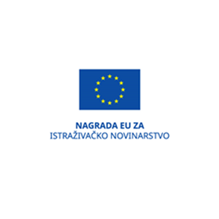 Nagrada EU za istraživačko novinarstvo u BiHNatječaj za dodjelu Nagrade Europske unije za istraživačko novinarstvo u BiH Bosna i Hercegovina, 2016. godina Obrazac B – Izjava novinara i osobe / organizacije koja ga je nominovalaIzjava novinara/autora:Ja, >novinar/autor>, ovim izjavljujem dadozvoljavam nominatoru da me nominira za Nagradu Europske unije za istraživačko novinarstvo (ako je primjenjivo)sam ja autor nominiranog rada,su podaci navedeni u prijavi tačni,se slažem i prihvatam pravila natječaja,se na mene ne odnose odredbe iz Odjeljka 2.3.3 Praktičnog vodiča za procedure ugovaranje Europske službe za vanjsko djelovanje  (http://ec.europa.eu/europeaid/prag/document.do?nodeNumber=2.3.3U slučaju da osvojim nagradu, Prihvatam obaveze vezane za publicitet, kao što su objavljivanje informacija vezanih za nagradu i sudjelovanje u događajima koji će slijediti nakon nagrade (npr. predavanja, govori, okrugli stolovi);Prihvatam provjere i revizije koje će na kraju postupka provesti Komisija, OLAF i Europski revizorski sud;Mjesto i datum:						Potpis autora:		Izjava nominatora:> Nominator<,  zastupan po >pravni zastupnik< (ukoliko ga ima)ovim izjavljujem dasu podaci u prijavi tačnida se slažem i prihvatam pravila natječaja.Mjesto i datum:						Potpis nominatora:Ime novinara (autora):Ime(na) koautoraIme / naziv osobe ili organizacije koja podnosi nominaciju (ukoliko se ne radi o samonominaciji):Adresa nominatora:Kontakt osoba nominatora (za organizacije):E-mail adresa nominatora:Telefon nominatora: